Департамент социального развития Кировской областиКировское областное государственное автономное учреждение социального обслуживания населения «Кировский центр социальной помощи семье и детям»ЧЕЙ ЭТО ВЫБОР?профилактика химической зависимости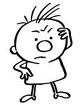 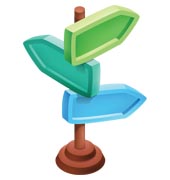 г. Киров, 2013г.Составители: специалисты КОГАУСО«Кировский центр социальной помощи семье и детям»Чей это выбор?профилактика химической зависимостиМы всё это написали не потому, что мы знаем, как лучше и как правильно.Мы всё это написали  потому, что поняли: для того что бы сделать свой собственный выбор, нужно две вещи.Первая – умение брать на себя ответственность за каждый конкретный выбор и за свою жизнь в общем.Вторая – наличие информации, необходимой для принятия осознанного решения и дающей возможность оценить последствия выбора того или иного варианта.На этих страницах – информация. Разговор о том, как наркотики и алкоголь влияют на организм человека, почему человек становится зависим от веществ.Что делать с этой информацией - решать вам.Мы надеемся, что книжка кажется для вас достаточно полезной и информативной.У дачи!Как вы думаете, зачем люди употребляют алкоголь, наркотики и многие другие изменяющие сознания вещества?Мы спрашиваем,нам отвечают:Что бы было хорошоДля кайфаТак легче общатьсяОт горяЧтобы было веселоЧтобы забытьсяЧтобы танцеватьЧтобы быть взрослее и кручеПросто чтобы испытать, что это такоеА почему люди этого не делают?Мы спрашиваем, нам отвечают:                                                             Они боятся за своюжизнь, здоровьеОни боятся проблем, родителей и милицииУ них есть принципы и убежденияИногда этого не делают, потому что нет денег, но это временноДля смелостиДля энергииУйти в другие мирыИ многое другоеДелайте выводы!Мы с вами живём в таком мире, где причин для того, чтобы употреблять наркотики, гораздо больше, чем причин для того, чтобы их не употреблять.        … и это страшно…Мы точно знаем, что Ни один наркоман, погибающий в притонеИли общественном туалете отПередозировки, не планировал для себяТакого, когда вводил себе первую дозу илиЗатягивался первым «косяком»Он думал так:…в жизни надо всё попробовать……один раз не страшно……я буду контролировать себя……я сильный, уду держать себя в руках……те, кто стали наркоманами, слабые и безвольные……а мне всё по фигу……ведь друг сказал, что он колется, и всё о, кей……чем я хуже других……а гори оно всё огнём……когда почувствую, что начинается зависимость, - брошу……от этого вещества зависимости не бывает…   … А возможно он не думал вообще…Вы часто спрашиваете:Что же такое наркотики?Мы говорим о веществах, Действующих на мозгИ вызывающих привыкание   Химические вещества,  изменяющие состояние  сознания, ЭТО:                                                          Психоактивные вещества (ПАВ)Наркотики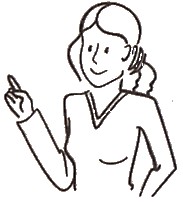 наркотические вещества (конопля тоже) Алкоголь (пиво тоже)Некоторые лекарственные средства Токсические вещества (клей и бензин тоже)Они бывают:Синтетического или природногопроисхожденияРазрешены или запрещены законом в разных странахДорогие и дешёвыеКак и любой другойтовар – качественные или нетИх употребление:Затрагивает самые разные слои населенияЯвляется одним из способов получения удовольствияВызывает зависимостьСвязано с рисков для жизниВСЁ ЭТО ВЕЩЕСТВА, ИЗМЕНЯЮЩИЕ СОСТОЯНИЕ СОЗНАНИЯ.УПОТРЕБЛЕНИЕ ЛЮБОГО ИЗ НИХ МОЖЕТ ИСКАЛЕЧИТЬ ЧЕЛОВЕЧЕСКУЮ ЖИЗНЬ ИЛИ ДАЖЕ УБИТЬ.ПРИРОДОЙ БЫЛО ЗАДУМАНО:В течение жизни человек испытывает различные эмоции: радость, страх, печаль и др. Эмоции сопровождаются физиологическими изменениями (учащение сердцебиения, задержка дыхания, влажность кожи, дрожь и т.п.)Каждый раз, когда мы что то делаем, думаем, чувствуем, в нервной системе происходят физиологические изменения. От нейрона к нейрону передаются импульсы, начинается выделение биологически активных веществ – нейромедиаторов.Человеку свойственно получать удовольствие. В мозге человека, как и у всех млекопитающих, существует «центр удовольствия».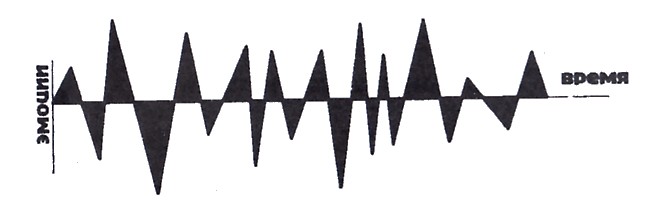 В норме колебания эмоционального состояния человека незначительны, центральная система поддерживает баланс нейромедиаторов.НО! Если в организм попадают ПАВ (психоактивные вещества), происходят резкие изменения. Какие? – об этом дальше.В 1953 году Джеймс Олдс и его коллеги вживляли электроды в мозг крыс. Крысы научались нажимать на рычаг, чтобы, получать раздражение. Однажды научившись, они продолжали это делать с частотой несколько тысяч раз в час в течение десяти часов. Поскольку крыса трудилась с таким упорством, её поведение означало, что ей «нравится» ощущение, вызываемое такой стимуляцией. Соответствующие области стали называть «центрами удовольствия».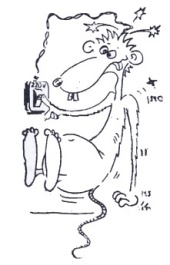 Даже понимая клеточные механизмы на уровне нейробиологии, мы не можем объяснить то, что чувствуем.Тем не менее мы действительно испытываем настоящие страх, восторг или грусть, в то время как в мозге идут биохимические процессы, регулирующие эмоции.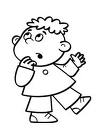 Стадии развития зависимостиЭТАП 1. ПЕРВЫЕ ОПЫТЫ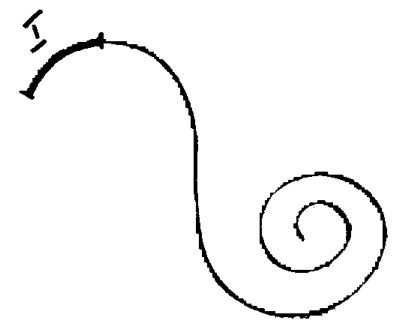 Для этого этапа характерно:Естественное любопытство, желание «просто попробовать»Активный поиск новых видов кайфаНеумение сказать «НЕТ»Трудности с пониманием собственных границПопадание под влияние различных мифов о химических веществахСтрах прослыть «белой вороной» или «маменькиным сынком»Неосознанное (или осознанное) желание убежать от сложностей жизниНаплевательское отношение к себе, к своей жизни, «пофигизм» как мировоззрениеЖелание сделать свою жизнь интересной и наполненнойНезнание того, как на самом деле действуют ПАВ на психику и организм человекаГРАФИК «КАЙФА»1 ЭТАП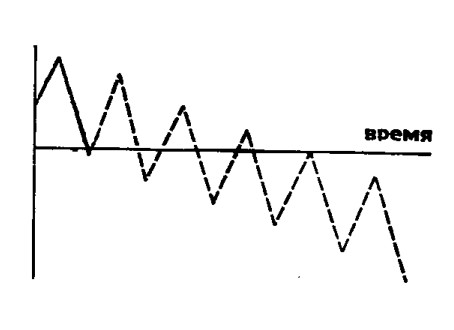 необычайно высокий пик ощущений в организме, ощущение «кайфа». Первые дозы ПАВ вызывают резкий сбой нейрохимического баланса головного мозга. Очень важно,что ПАВ не сами по себе вызывают удовольствие, а заставляют организм активизировать свои ресурсы.Человеку дан «сейф» - запас удовольствия. Им можно пользоваться всю жизнь, а можно «взломать сейф» и выгрести разом целую охапку «кайфа». Не скоро придёт в себя «ограбленный банк».Есть два пути после первых опытов:Полностью прекратить употребление; около 50% людей так и поступают.Продолжить употребление, что неминуемо ведёт к переходу на следующий этап развития зависимости от ПАВ.Третьего не дано, УВЫ.ЭТАП 2. НАЧИНАЕТ НРАВИТЬСЯ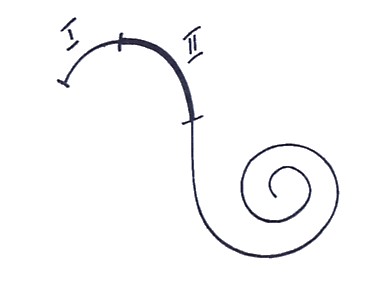 Для этого этапа характерно:Осознание желания получать «кайф» при помощи ПАВПланирование употребленияПоиск разумных оправданий употребленияПоиск «подходящей»компанииПАВ становится необходимым атрибутом веселья и отдыхаПАВ начинают использоваться как:- средство против «комплексов»- лекарство от стресса- способ общения- спутник сексуальных отношенийМожно заметить рост требуемой для получения нужных ощущений дозыФормируется особая «тусовка» - определенное общество, своя музыка, стиль одежды, юморГРАФИК «КАЙФА»2 ЭТАП 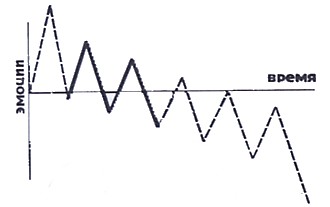 ЗАВИСИМОСТЬ – БОЛЕЗНЬ ПРИВЫКАНИЯ. ОРГАНИЗМ ПРИВЫКАЕТ К ОПРЕДЕЛЁННОЙДОЗЕ И  ТРЕБУЕТ ЕЩЁ БОЛЬШЕЙ ДЛЯ ПОЛУЧЕНИЯ УДОВОЛЬСТВИЯ.ЗАКОН ДОЗЫ:Если человек продолжает употреблять ПАВ, он переходит с меньших доз на большие и с менее сильных на более сильные.Если человек не прекращает употребление,начинается следующая стадия развитиязависимости.ЭТАП 3. ВОЗНИКАЮТ ПРОБЛЕМЫ  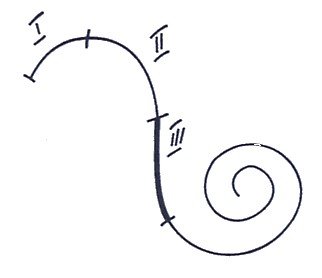 Для этого этапа характерно:Проблемы со здоровьем (похмелье, ломка), неприятные ощущения после употребления, инфекционные заболеванияПотеря контроля над поведением (травмы, насилие, криминал)Неразборчивость в сексе (венерические заболевания, нежелательная беременность, проблемы в отношениях)Скандалы в семьеПроблемы с учёбой, неприятности в школеФинансовые трудности (долги, продажа вещей из дома, постоянный поиск денег)Конфликты с друзьямиОсновным кругом общения становятся люди, которые употребляют ПАВКонфликты с законом, приводы в милициюГРАФИК «КАЙФА», 3 ЭТАП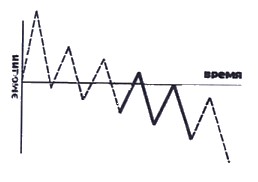 Возникает физическая зависимость.Наркотик не приносит желаемого удовольствия, а употребляется для приведения организма в нормальное состояние.Возникающие проблемы служат оправданием дальнейшего употребления. Употребление вызывает новые проблемы. Причина и следствие меняются местами.Прекратить употребление на этой стадии практически невозможно, необходима помощь специалистов. Продолжение употребления обязательно ведёт к переходу на следующий этап развития ЗАВИСИМОСТИ.ЭТАП 4. УПОТРЕБЛЕНИЕ СТАНОВИТСЯ ЦЕЛЬЮ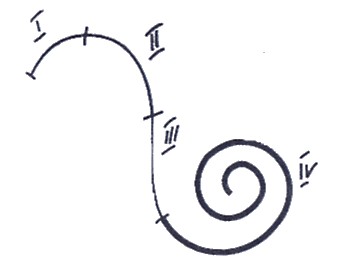 Для этого этапа характерно:Употребление ради употребленияПостоянная потребность в ПАВИспользование крайних средств в поисках дозыРазрушение нравственных ценностейАпатия и нежелание жить,  утрата смысла существованияПопытки самоубийстваСерьёзные проблемы со здоровьем, возникновение хронических заболеванийРазрыв с семьёй, друзьями, обществом.ГРАФИК «КАЙФА», 4 ЭТАП      Глубокие физиологические изменения. Употребление веществ 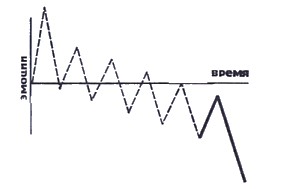 для того, чтобы прожить этот день. Мозг разучилсяСамостоятельно регулировать нейрохимический Баланс и не может воспринимать окружающий мир без очередной  дозыАбсолютное большинство наркоманов, дошедших до этой стадии развития зависимости, погибают от передозировки. Количество вещества, требуемое для возвращения мозга к нормальному функционированию, становится критическим для жизнедеятельности организма в целом.  ЕСЛИ ЧЕЛОВЕК ПРЕКРАЩАЕТ УПОТРЕБЛЕНИЯ – ОН ПОГИБАЕТПРОВЕРЬ СЕБЯ:Нравится ли тебе употреблять психоактивные вещества (ПАВ)?Оправдываешь ли ты своё употребление ПАВ?Бывают ли у тебя проблемы со здоровьем в связи с употреблением ПАВ?Приходилось ли тебе прогуливать учёбу или работу в связи с тем, что ты употреблял ПАВ накануне?Бывают ли у тебя провалы в памяти в связи с употреблением ПАВ?Возникало ли у тебя после первых доз желание продолжить дальше?Бывают ли у тебя приступы беспричинной тоски и отчаяния в промежутках между дозами?Употребляешь ли ты ПАВ, что бы преодолеть стеснительность и ощутить уверенность в себе?Пугает ли тебя перспектива жизни без употребления любых ПАВ?Возникают ли у тебя денежные трудности в связи с затратами на ПАВ?Приходилось ли тебе нарушать закон, что бы достать очередную дозу?Случалисьли у тебя неприятности в связи с употреблением ПАВ – приводы в милицию, травмы, утрата ценных вещей, нежелательные сексуальные контакты?Беспокоит ли твоих друзей употребление тобой ПАВ?Склонен ли ты к агрессии под воздействием ПАВ?Пытался ли прекратить употребление ПАВ или уменьшить дозу?Пользовался ли ты услугами врачей, что бы пережить последствия употребления ПАВ?Считаешь ли ты, что твоя жизнь стала бы лучше без употребления ПАВ?Отмечаешь ли ты, что доза, с которой ты начинал, уже не приносит «кайфа»?Если «Да» больше трёх – ты в опасности.Если больше пяти – ситуация серьёзна, возможно, тебе нужна помощь.Больше восьми – если ещё ты хочешь жить, срочно обратись за помощью.ВЫ СПРАШИВАЕТЕ: КАК ОПРЕДЕЛИТЬ, НАСКОЛЬКО ДАЛЕКО ЗАШЛО УПОТРЕБЛЕНИЕ ПАВ?Если ты замечаешь, что:Употребление тебе нравитсяИногда ты теряешь контрольУ тебя бывают провалы в памятиТы пытался прекратить употребление, но возвращался к нему сноваТвои родственники имеют (имели) проблемы с употреблением (предрасположенность к зависимости передаётся по наследству) …ТО имеет смысл задуматься: какие всё-таки у тебя планы на эту жизнь?МЫ СОГЛАСНЫ – УПОТРЕБЛЕНИЕ МНОГИХ ПСИХОАКТИВНЫХ ВЕЩЕСТВ КАЖЕТСЯ ПРИВЛЕКАТЕЛЬНЫМ. НО ТЫ УЖЕ ЗНАЕШЬ,ЧТО ЭТО ВЛЕЧЁТ ЗА СОБОЙ.КТО ДЕЛАЕТ ВЫБОР?ШКОЛА?РОДИТЕЛИ?  ДРУЗЬЯ?А МОЖЕТ БЫТЬ – ТЫ САМ?Способен ли ты сказать «НЕТ», даже когда это трудно?Только ты сам можешь позаботиться о себе – если ты действительно этого хочешь.ИТАК,Если в результате употребления ПАВУ человека появляются проблемы в любой из сфер жизни(тело, разум, эмоции, душа, отношения с людьми)И если человек не может прекратить употреблениеили  прекращает, но снова «срывается», - ЭТО ЗАВИСИМОСТЬ.ЗАВИСИМОСТЬ – это болезнь. Болезнь хроническая, прогрессирующая, смертельная.Тем не менее, выздоровление возможно. ВЫЗДОРОВЛЕНИЕ – сложный, долговременный, иногда болезненный процесс, первым шагом и основным условием которого является ПОЛНЫЙ ОТКАЗ ОТ УПОТРЕБЛЕНИЯ ПАВ.Если тебе или твоим друзьям нужна помощьЧеловек не может быть один. В любом деле, особенно трудном, ему нужна поддержка. Люди, которые прошли через боль зависимости, и нашли в себе силы изменить свою жизнь, поддерживают друг друга на группах взаимопомощи. Как работают такие группы, можно узнать в наркологическом диспансере.Если ты не можешь самостоятельно справиться со своими жизненными трудностями, - это нормально. Есть люди, которые могут помочь тебе выпутаться из сложной ситуации, разобраться в проблеме.В твоём городе есть психологи, врачи, консультанты. Найди в себе смелость и силы обратиться к ним – вы вместе сможете многое.Если кто-то из твоих друзей или знакомых пострадал от передозировки наркотиков или алкоголя – ему нужна экстренная медицинская помощь. Ты должен обязательно вызвать скорую помощь, иначе человек погибнет. ТЫ МОЖЕШЬПОМОЧЬ СЕБЕ СЕГОДНЯ.ЗАВТРА МОЖЕТ БЫТЬ УЖЕ ПОЗДНО.